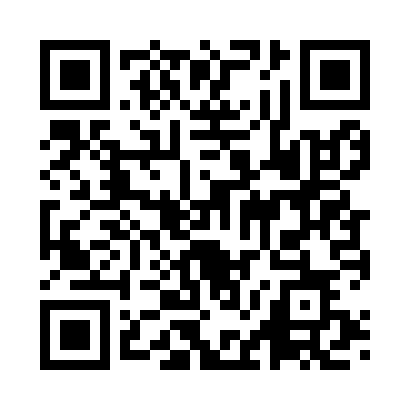 Prayer times for Arosio, ItalyWed 1 May 2024 - Fri 31 May 2024High Latitude Method: Angle Based RulePrayer Calculation Method: Muslim World LeagueAsar Calculation Method: HanafiPrayer times provided by https://www.salahtimes.comDateDayFajrSunriseDhuhrAsrMaghribIsha1Wed4:106:101:206:218:3110:232Thu4:086:091:206:228:3210:253Fri4:066:071:206:238:3310:274Sat4:036:061:206:238:3510:295Sun4:016:041:206:248:3610:316Mon3:596:031:206:258:3710:337Tue3:566:021:206:268:3810:358Wed3:546:001:206:268:4010:379Thu3:525:591:206:278:4110:3910Fri3:505:581:206:288:4210:4111Sat3:485:561:206:298:4310:4312Sun3:455:551:206:298:4510:4513Mon3:435:541:206:308:4610:4714Tue3:415:531:206:318:4710:4915Wed3:395:511:206:318:4810:5116Thu3:375:501:206:328:4910:5317Fri3:355:491:206:338:5010:5518Sat3:335:481:206:348:5210:5719Sun3:315:471:206:348:5310:5920Mon3:295:461:206:358:5411:0121Tue3:275:451:206:358:5511:0322Wed3:255:441:206:368:5611:0523Thu3:235:431:206:378:5711:0724Fri3:215:421:206:378:5811:0925Sat3:195:421:206:388:5911:1126Sun3:175:411:206:399:0011:1327Mon3:155:401:206:399:0111:1528Tue3:145:391:216:409:0211:1629Wed3:125:391:216:409:0311:1830Thu3:105:381:216:419:0411:2031Fri3:095:371:216:419:0511:22